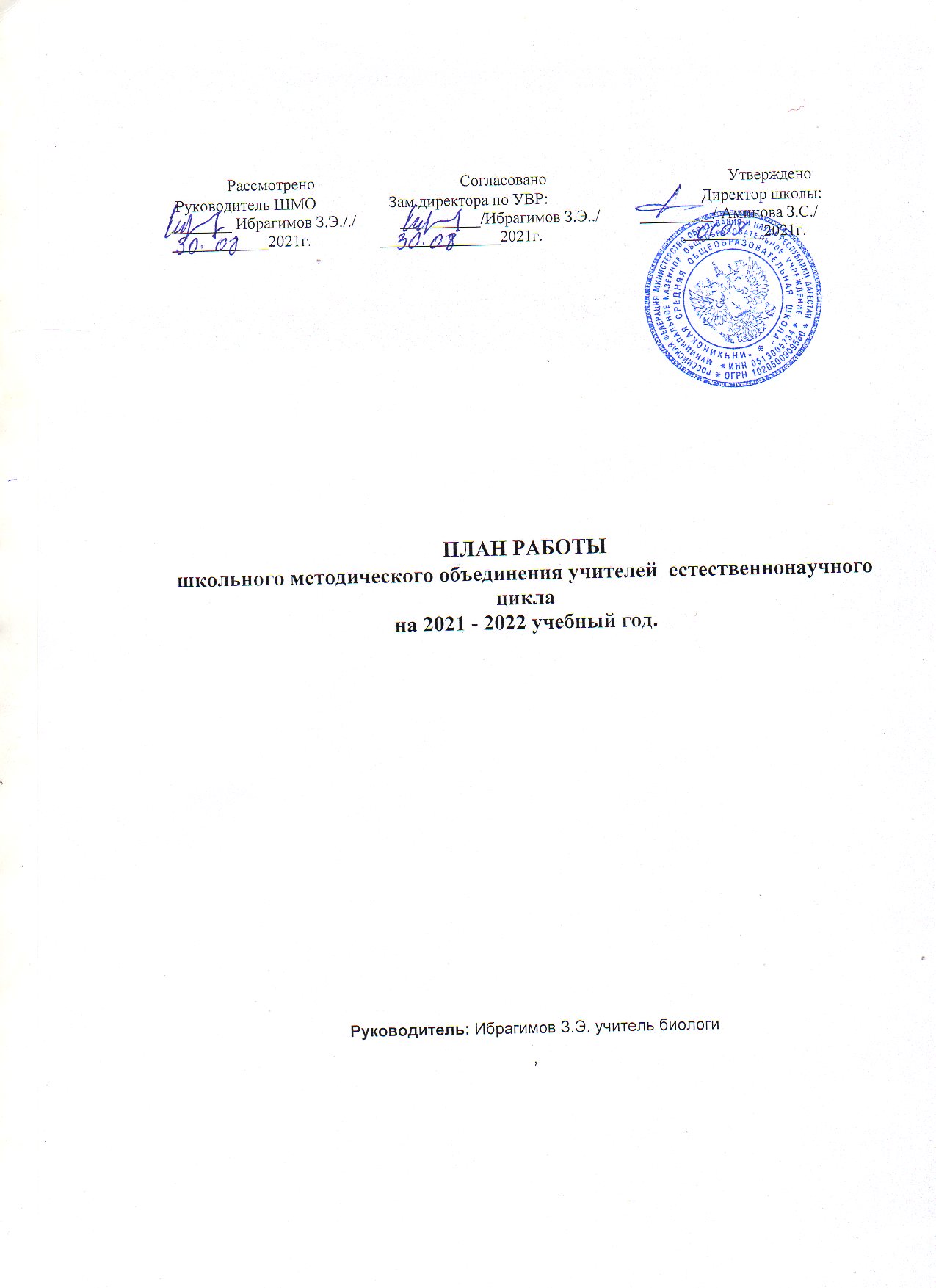 План работыметодического объединенияучителей естественно – научного циклана 2021-2022учебный годТема методической работы на 2021-2022 учебный год: « Повышение качества образования»Цель: создание оптимальных условий для : « Повышение качества образования»Основные направления деятельности МО и задачи на 2021-2022учебный год:Совершенствовать программно–методическое обеспечение реализации ФГОС общего образования на МО.Совершенствовать образовательный процесс на основе системно –деятельностного подхода, применять эффективные образовательные технологии в целях повышения качества образования.Развивать внутреннюю систему оценки качества образования в соответствии с требованиями ФГОС общего образования.Продолжить системное и целенаправленное повышение профессионализма педагогических работников на основе Профессионального стандарта педагога.Активизировать участие членов МО в различных мероприятиях педагогического сообщества и предоставлении своего педагогического опыта через публикации в СМИ различного уровня и конкурсы профессионального мастерства.Совершенствовать систему целенаправленной работы с одаренными детьми; добиться улучшения качества участия обучающихся в ВсОШ, НПК и других предметных конкурсах.Руководитель МО ЕНЦ               Ибрагимов З.Э№МероприятияМероприятияСрокиОтветственный1. Организационно-методическая работа1. Организационно-методическая работа1.1Заседание МО №1«Содержание и основные направления деятельности МО учителей географии, химии, биологии, физики,  на 2021-2022 учебный год».. 1.Анализ работы ШМО учителей естественно – научного цикла за2020\2021 учебный год.2 Обсуждение и утверждение плана работы на 2021-2022 учебный3 Выбор тем самообразованияЗаседание МО №1«Содержание и основные направления деятельности МО учителей географии, химии, биологии, физики,  на 2021-2022 учебный год».. 1.Анализ работы ШМО учителей естественно – научного цикла за2020\2021 учебный год.2 Обсуждение и утверждение плана работы на 2021-2022 учебный3 Выбор тем самообразованияАвгустИбрагимов З.Э. руководитель МО, учителя МО1.2Заседание МО №2Тема: «Подготовка учащихся 5-11 классов к районным олимпиадам пофизике, химии, биологии, географии,»Повестка дня:1 Итоги школьного этапа Всероссийской олимпиады школьников попредметам естественнонаучного цикла.2 Работа учителя по подготовке учащихся к муниципальному этапуолимпиады3 Обсуждение форм работы с учащимися по подготовке к ЕГЭ и ОГЭЗаседание МО №2Тема: «Подготовка учащихся 5-11 классов к районным олимпиадам пофизике, химии, биологии, географии,»Повестка дня:1 Итоги школьного этапа Всероссийской олимпиады школьников попредметам естественнонаучного цикла.2 Работа учителя по подготовке учащихся к муниципальному этапуолимпиады3 Обсуждение форм работы с учащимися по подготовке к ЕГЭ и ОГЭНоябрьИбрагимов З.Э. руководитель МО, учителя МО1.3Заседание МО №3«Организация внеурочной деятельности обучающихся».1. Итоги 2 четверти. Успеваемость и качество знаний по предметам МО- географии, химии, биологии, физики.2. Организация внеурочной деятельности обучающихся.3. О подготовке выпускников 9 классов к ОГЭ – 2022Заседание МО №3«Организация внеурочной деятельности обучающихся».1. Итоги 2 четверти. Успеваемость и качество знаний по предметам МО- географии, химии, биологии, физики.2. Организация внеурочной деятельности обучающихся.3. О подготовке выпускников 9 классов к ОГЭ – 2022ЯнварьИбрагимов З.Э. руководитель МО, учителя МО1.4Заседание МО №4«Повышение мотивации обучающихся к учебной деятельности на уроках».1. Итоги 3 четверти. Успеваемость и качество знаний по предметам МО2. Повышение мотивации к учебной деятельности на уроках географии (из опыта работы Салибиевой З.М.)3. Организация проведения предметной недели «Поехали»Заседание МО №4«Повышение мотивации обучающихся к учебной деятельности на уроках».1. Итоги 3 четверти. Успеваемость и качество знаний по предметам МО2. Повышение мотивации к учебной деятельности на уроках географии (из опыта работы Салибиевой З.М.)3. Организация проведения предметной недели «Поехали»МартИбрагимов З.Э. руководитель МО, учителя МО1.5Заседание МО №5«Об итогах работы МО за 2021-2022 учебный год и совершенствовании информационно-методического обеспечения образовательного процесса в 2021-2022 учебном году».1. Анализ проведённой предметной недели «Поехали».2.Применение современных образовательных технологий на уроках химии (из опыта работыАбдурзаковой З.Р..).3.Подготовка плана работы МО на 2021-2022 учебный год.Заседание МО №5«Об итогах работы МО за 2021-2022 учебный год и совершенствовании информационно-методического обеспечения образовательного процесса в 2021-2022 учебном году».1. Анализ проведённой предметной недели «Поехали».2.Применение современных образовательных технологий на уроках химии (из опыта работыАбдурзаковой З.Р..).3.Подготовка плана работы МО на 2021-2022 учебный год.ИюньИбрагимов З.Э. руководитель МО, учителя МО1.61. Пополнение электронного банка данных по учебным предметам.2. Организация участия в мероприятиях различного уровня (для учителей и обучающихся)3. Методическая школа для учителей МО4. Взаимопосещение уроков учителями МО.1. Пополнение электронного банка данных по учебным предметам.2. Организация участия в мероприятиях различного уровня (для учителей и обучающихся)3. Методическая школа для учителей МО4. Взаимопосещение уроков учителями МО.В течение годаИбрагимов З.Э. руководитель МО, учителя МО1.7Работа предметных комиссий по проверке экзаменационных, олимпиадных работ в составе членов жюри НПК, экспертных групп.Работа предметных комиссий по проверке экзаменационных, олимпиадных работ в составе членов жюри НПК, экспертных групп.В течение годаучителя предметники МОВСЕРОССИЙСКИЕ ПРОВЕРОЧНЫЕ РАБОТЫ (ВПР)ВСЕРОССИЙСКИЕ ПРОВЕРОЧНЫЕ РАБОТЫ (ВПР)ВСЕРОССИЙСКИЕ ПРОВЕРОЧНЫЕ РАБОТЫ (ВПР)ВСЕРОССИЙСКИЕ ПРОВЕРОЧНЫЕ РАБОТЫ (ВПР)1.8Проведение ВПР обучающихся 6-8кл. по учебному предмету «география».По отдельному графикуПо отдельному графикуИбрагимов З.Э.  заместитель директора по УВР, учителя предметники1.9Проведение ВПР обучающихся 5-8 кл. по учебному предмету «биология».По отдельному графикуПо отдельному графикуИбрагимов З.Э.  заместитель директора по УВР, учителя предметники1.10Проведение ВПР обучающихся 7-8 кл. по учебному предмету «физика».По отдельному графикуПо отдельному графикуИбрагимов З.Э.  заместитель директора по УВР, учителя предметники1.11Проведение ВПР обучающихся 8 кл. по учебному предмету «химия».По отдельному графикуПо отдельному графикуИбрагимов З.Э.  заместитель директора по УВР, учителя предметникиРеализация программы «Одаренные дети»Реализация программы «Одаренные дети»Реализация программы «Одаренные дети»Реализация программы «Одаренные дети»1.121.13Очные и заочные конкурсы, олимпиады, викторины для обучающихся.Предметные олимпиады В течение годаВ течение годаруководитель МО1.14Неделя биологииучителя МО1.15Предметная неделя МО «Первые в космосе».руководитель МО, учителя МО2. ИНФОРМАЦИОННО-МЕТОДИЧЕСКОЕ СОПРОВОЖДЕНИЕ НЕПРЕРЫВНОГО ОБРАЗОВАНИЯ ПЕДАГОГОВ2. ИНФОРМАЦИОННО-МЕТОДИЧЕСКОЕ СОПРОВОЖДЕНИЕ НЕПРЕРЫВНОГО ОБРАЗОВАНИЯ ПЕДАГОГОВ2. ИНФОРМАЦИОННО-МЕТОДИЧЕСКОЕ СОПРОВОЖДЕНИЕ НЕПРЕРЫВНОГО ОБРАЗОВАНИЯ ПЕДАГОГОВ2. ИНФОРМАЦИОННО-МЕТОДИЧЕСКОЕ СОПРОВОЖДЕНИЕ НЕПРЕРЫВНОГО ОБРАЗОВАНИЯ ПЕДАГОГОВ2. ИНФОРМАЦИОННО-МЕТОДИЧЕСКОЕ СОПРОВОЖДЕНИЕ НЕПРЕРЫВНОГО ОБРАЗОВАНИЯ ПЕДАГОГОВ2.1Посещение курсов повышения квалификацииПосещение курсов повышения квалификацииПосещение курсов повышения квалификациизаместитель директора по УВР2.1ФИОДолжностьТема, дата прохождения курсов повышения квалификации, количество часовТема, дата прохождения курсов повышения квалификации, количество часовзаместитель директора по УВРСалибиева З.М.учитель географиизаместитель директора по УВРИбрагимов З.Эучитель биологии108ч, ГБОУ ДПО РД "ДИРО, "Теоретические и методические особенности108ч, ГБОУ ДПО РД "ДИРО, "Теоретические и методические особенностизаместитель директора по УВР3. ИНФОРМАЦИОННО-МЕТОДИЧЕСКОЕ СОПРОВОЖДЕНИЕ ИННОВАЦИОННОЙ ДЕЯТЕЛЬНОСТИ3. ИНФОРМАЦИОННО-МЕТОДИЧЕСКОЕ СОПРОВОЖДЕНИЕ ИННОВАЦИОННОЙ ДЕЯТЕЛЬНОСТИ3. ИНФОРМАЦИОННО-МЕТОДИЧЕСКОЕ СОПРОВОЖДЕНИЕ ИННОВАЦИОННОЙ ДЕЯТЕЛЬНОСТИ3. ИНФОРМАЦИОННО-МЕТОДИЧЕСКОЕ СОПРОВОЖДЕНИЕ ИННОВАЦИОННОЙ ДЕЯТЕЛЬНОСТИ3.1Методические мероприятия для педагогов, направленные на повышение их педагогического мастерства и позволяющие наиболее качественно реализовать инновации в образовательном процессе (семинары, практикумы, консультации, открытые уроки, мастер-классы, творческие отчеты).В течение годаИбрагимов З.Э. заместитель директора по УВР4. ИНФОРМАЦИОННО-МЕТОДИЧЕСКАЯ ПОДДЕРЖКА ПОДГОТОВКИ И ПРОВЕДЕНИЯ АТТЕСТАЦИИ ПЕДАГОГИЧЕСКИХ КАДРОВ4. ИНФОРМАЦИОННО-МЕТОДИЧЕСКАЯ ПОДДЕРЖКА ПОДГОТОВКИ И ПРОВЕДЕНИЯ АТТЕСТАЦИИ ПЕДАГОГИЧЕСКИХ КАДРОВ4. ИНФОРМАЦИОННО-МЕТОДИЧЕСКАЯ ПОДДЕРЖКА ПОДГОТОВКИ И ПРОВЕДЕНИЯ АТТЕСТАЦИИ ПЕДАГОГИЧЕСКИХ КАДРОВ4. ИНФОРМАЦИОННО-МЕТОДИЧЕСКАЯ ПОДДЕРЖКА ПОДГОТОВКИ И ПРОВЕДЕНИЯ АТТЕСТАЦИИ ПЕДАГОГИЧЕСКИХ КАДРОВ4. ИНФОРМАЦИОННО-МЕТОДИЧЕСКАЯ ПОДДЕРЖКА ПОДГОТОВКИ И ПРОВЕДЕНИЯ АТТЕСТАЦИИ ПЕДАГОГИЧЕСКИХ КАДРОВ4. ИНФОРМАЦИОННО-МЕТОДИЧЕСКАЯ ПОДДЕРЖКА ПОДГОТОВКИ И ПРОВЕДЕНИЯ АТТЕСТАЦИИ ПЕДАГОГИЧЕСКИХ КАДРОВ4.1График аттестации пед. кадровГрафик аттестации пед. кадровГрафик аттестации пед. кадровФИОДолжностьКатегория, номер приказа, дата аттестацииВ течение годаИбрагимов З.Э заместитель директора по УВР,Салибиева З.М.учитель географииСоответствие занимаемой должностиВ течение годаИбрагимов З.Э заместитель директора по УВР,Агабекова З.Уучитель биологииСоответствие занимаемой должностиВ течение годаИбрагимов З.Э заместитель директора по УВР,Мусаева М.М.учитель биологииСоответствие занимаемой должностиВ течение годаИбрагимов З.Э заместитель директора по УВР,Ибрагимов З.Э.учитель биологииВысшаяВ течение годаИбрагимов З.Э заместитель директора по УВР,Симонова М.Г.учитель географииВысшая, пр. № 359 г. Чита от 16.05.2017В течение годаИбрагимов З.Э заместитель директора по УВР,АБДУРЗАКОВА З.Ручитель химииперваяВ течение годаИбрагимов З.Э заместитель директора по УВР,Ибрагимов С.Э.учитель физикиСоответствие занимаемой должностиВ течение годаИбрагимов З.Э заместитель директора по УВР,4.2Открытые занятия, творческие отчеты аттестуемых педагогов.Открытые занятия, творческие отчеты аттестуемых педагогов.Открытые занятия, творческие отчеты аттестуемых педагогов.В течение годаруководитель МО, учителя МО4.3Изучение и анализ результатов работы педагогов.Изучение и анализ результатов работы педагогов.Изучение и анализ результатов работы педагогов.В течение годаИбрагимов З.Э руководитель МО5. ИНФОРМАЦИОННО-МЕТОДИЧЕСКОЕ СОПРОВОЖДЕНИЕ ДЕЯТЕЛЬНОСТИ ПЕДАГОГОВ ПО ПОДГОТОВКЕ К ИТОГОВОЙ АТТЕСТАЦИИ ОБУЧАЮЩИХСЯ 9-х КЛАССОВ и 11-х КЛАССОВ В ФОРМЕ И ПО МАТЕРИАЛАМ ОГЭ, ЕГЭ5. ИНФОРМАЦИОННО-МЕТОДИЧЕСКОЕ СОПРОВОЖДЕНИЕ ДЕЯТЕЛЬНОСТИ ПЕДАГОГОВ ПО ПОДГОТОВКЕ К ИТОГОВОЙ АТТЕСТАЦИИ ОБУЧАЮЩИХСЯ 9-х КЛАССОВ и 11-х КЛАССОВ В ФОРМЕ И ПО МАТЕРИАЛАМ ОГЭ, ЕГЭ5. ИНФОРМАЦИОННО-МЕТОДИЧЕСКОЕ СОПРОВОЖДЕНИЕ ДЕЯТЕЛЬНОСТИ ПЕДАГОГОВ ПО ПОДГОТОВКЕ К ИТОГОВОЙ АТТЕСТАЦИИ ОБУЧАЮЩИХСЯ 9-х КЛАССОВ и 11-х КЛАССОВ В ФОРМЕ И ПО МАТЕРИАЛАМ ОГЭ, ЕГЭ5. ИНФОРМАЦИОННО-МЕТОДИЧЕСКОЕ СОПРОВОЖДЕНИЕ ДЕЯТЕЛЬНОСТИ ПЕДАГОГОВ ПО ПОДГОТОВКЕ К ИТОГОВОЙ АТТЕСТАЦИИ ОБУЧАЮЩИХСЯ 9-х КЛАССОВ и 11-х КЛАССОВ В ФОРМЕ И ПО МАТЕРИАЛАМ ОГЭ, ЕГЭ5. ИНФОРМАЦИОННО-МЕТОДИЧЕСКОЕ СОПРОВОЖДЕНИЕ ДЕЯТЕЛЬНОСТИ ПЕДАГОГОВ ПО ПОДГОТОВКЕ К ИТОГОВОЙ АТТЕСТАЦИИ ОБУЧАЮЩИХСЯ 9-х КЛАССОВ и 11-х КЛАССОВ В ФОРМЕ И ПО МАТЕРИАЛАМ ОГЭ, ЕГЭ5.1Инструктивно-методические совещания (изучение методических писем и рекомендаций).Инструктивно-методические совещания (изучение методических писем и рекомендаций).В течение годаруководитель МО5.2Практические занятия по заполнению бланков регистрации, бланков ответов.Практические занятия по заполнению бланков регистрации, бланков ответов.В течение годаруководитель МО,учителя предметники МО5.3Проведение тренировочных экзаменационных работ.Проведение тренировочных экзаменационных работ.В течение годаруководитель МО,учителя предметники МО5.4Посещение вебинаров, семинаров «Подготовка к ГИА -2022».Посещение вебинаров, семинаров «Подготовка к ГИА -2022».В течение годаруководитель МО,учителя предметники МО5.5Консультации для обучающихся.Консультации для обучающихся.В течение годаруководитель МО,учителя предметники МОВ течение годаруководитель МО,учителя предметники МО6. МОНИТОРИНГ ЭФФЕКТИВНОСТИ МЕТОДИЧЕСКОЙ РАБОТЫ6. МОНИТОРИНГ ЭФФЕКТИВНОСТИ МЕТОДИЧЕСКОЙ РАБОТЫ6. МОНИТОРИНГ ЭФФЕКТИВНОСТИ МЕТОДИЧЕСКОЙ РАБОТЫ6. МОНИТОРИНГ ЭФФЕКТИВНОСТИ МЕТОДИЧЕСКОЙ РАБОТЫ6. МОНИТОРИНГ ЭФФЕКТИВНОСТИ МЕТОДИЧЕСКОЙ РАБОТЫ6.1Мониторинг педагогической деятельности педработников ОУ, диагностика профессионального мастерства педагогов.В течение годаВ течение годаИбрагимов З.Э заместитель директора по УВР6.2Создание банка статистических данных, необходимых для анализа результативности методической работы.В течение годаВ течение годаруководитель МО6.3Анализ деятельности МО за 2021-2022 учебный год, определение цели, задач и направлений развития на 2022-2022 уч. год.АвгустАвгуструководитель МО,учителя предметники МО